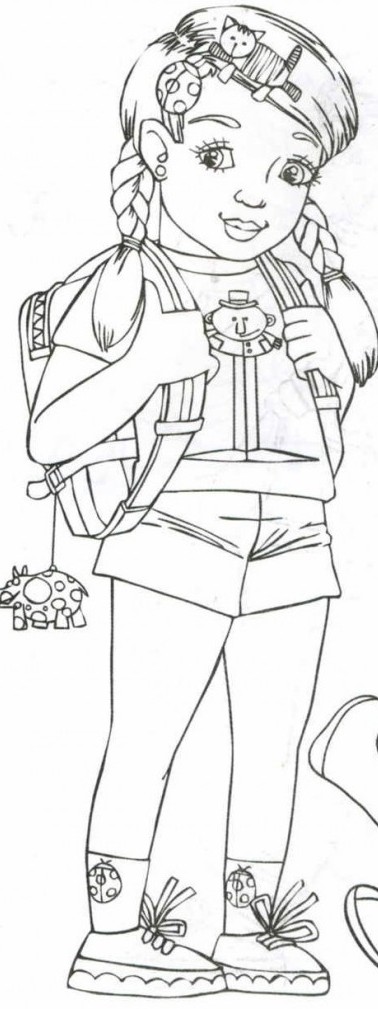 Распечатываются на цветной бумаге.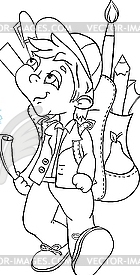 